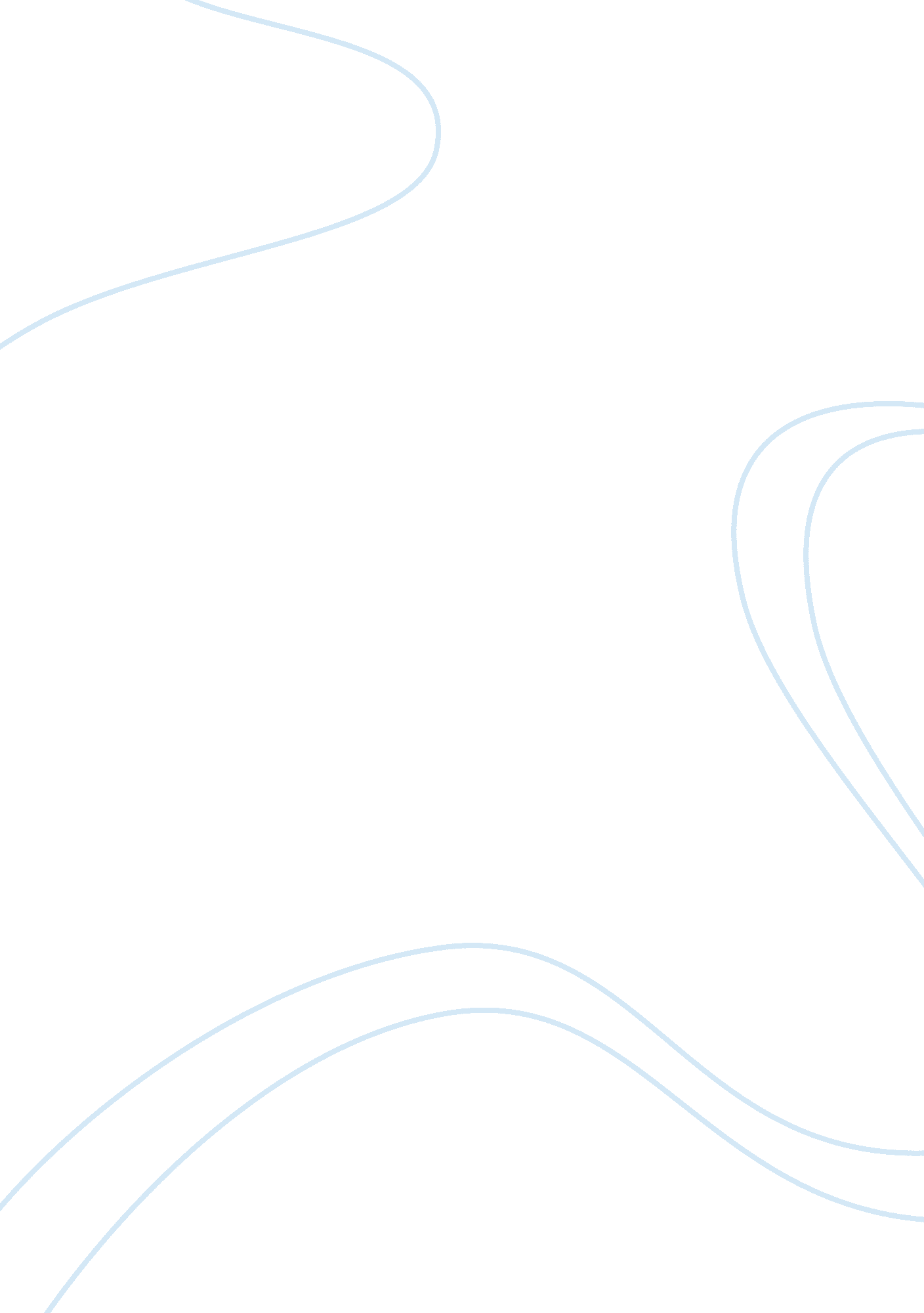 Marketing strategy for decline stageBusiness, Marketing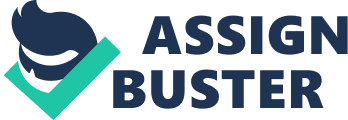 The main characteristics of the maturity stage which help to define the appropriate marketing strategies are Sales of most product forms and brands eventually decline Decline may be due to Technical advances which lead to better substitutes Change in customer taste with time Increase in competition Lower sales volume leads to Over capacity Increases price cutting Profit erosion Carrying a weak product may be very costly if there are no suitable strategic reasons to keep the product alive in the market. To handle declining sales, marketing strategy could be Increase firms invest to dominate market/strength competitive position Maintain investments in innovations and R&D until uncertainties above industry are resolved Decrease firms invest, selectively by dropping unprofitable products and focus on nice areas and profitable products Harvesting or divesting the product as per the GE Matrix strategic growth model. Appropriate marketing strategy for this phase depends completely on Industry relative attractiveness and Company's strength in the industry. If the industry is attractive and company has significant strength in the industry then the company may decide to hold the product or brand even if sales volume decline during this phase. By mainsails enjoyed this article please consider sharing it! Next Post ?+ Like crack. Mom/marketing-strategy-for-decline-stage/ 1/5 Search Categories open all I close all Banking (114)FinanceWick (183) HARM (9) Important Alert/News (95) Marketing (23) Online Fraud (1) Operations (20) Practice Tests (1 1 5) Previous Papers (24) (505) strategy (8) systems,'lat (38) E-Mail Subscription Enter your email address: Subscribe Delivered by Afterburner Pages open all I close all Finance Wick Marketing Strategy Systems/lat HARM Operations Quiz Banking Alerts/News BIBS Online Fraud Recent Posts Previous Papers Practice Tests Tags Banking Awareness Quiz Banking Glossary Banking Quiz Banking Terms Banking Bonds Business Quiz Capital Market Computer Awareness Quiz Computer Quiz Data CAM Funds English Exam Alert Finance Quiz Financial Ratio Analysis BIBS 'BSP QuizInterviewAlert Logical Reasoning LAIR Marketing Marketing Awareness Quiz Marketing QuizMathematicsMBA Admission crack. Com/marketing-strategy-for-decline-stage/ 3/5 MBA Options POP MBA Result Alert Practice Test Previous Paper Probationary Officers Quantitative Aptitude RIB RIB Assistant Recruitment Alert Risk SUB' SUB' pop Exam specialist Officers Verbal Ability Current Affairs Business News GO Quiz Updates Current Affairs India - 3 September 2013 Seep 3, 2013 1. Indian Parliament gave its nod to the landmarkFoodSecurity Bill yesterday which seeks to provide highly subsidized fogginess to... Current Affairs Global - 3 September 2013 Seep 3, 2013 1. Ronald Cease, the British-born US economist who was awarded the Nobel Prize in 1991, passed away yesterday in... GO - 3 September 2013 seep 3, 2013 GO - 3 September 2013 4401 'World Population Day' is observed on . A) 6-July B)... Microsoft to acquire Finish phone maker Ionians mobile phone unit Seep 3, 2013 Global tech giant Microsoft has euros... Verizon to acquire Avoidance's 45% stake in its US business for USED 130 billion; one of the largest deals in corporate history Seep 3, 2013 US mobile giant Verizon Communications Inc agreed to acquire Avoidance Group Ply's 45% stake in Verizon Wireless in a... 4/5 cracks BAA- If it's 'bout M BAA, it's @ cracks BAA. Galloway Wordless Theme by Antitheses. Com 5/5 